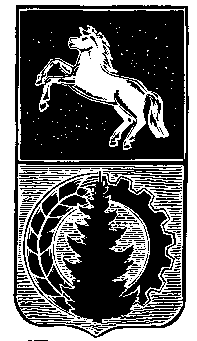 ДУМА АСИНОВСКОГО РАЙОНАРЕШЕНИЕот 22.12.2020                                                                                                                            № 21 г. АсиноО принятии полномочийПринимая во внимание решения Совета Асиновского городского поселения, Совета Большедороховского сельского поселения о передаче части полномочий на 2021 год органам местного самоуправления Асиновского района по решению вопросов местного значения, руководствуясь частью 4 статьи 15 Федерального закона от 6 октября 2003 года № 131-ФЗ «Об общих принципах организации местного самоуправления в Российской Федерации»,ДУМА АСИНОВСКОГО РАЙОНА РЕШИЛА:Принять органам местного самоуправления муниципального образования «Асиновский район» от органов местного самоуправления муниципального образования «Асиновское городское поселение» осуществление полномочий по следующим вопросам местного значения:1) части вопросов, предусмотренных пунктом 20 части 1 статьи 14 Федерального закона от 6 октября 2003 года № 131-ФЗ «Об общих принципах организации местного самоуправления в Российской Федерации», а именно: выдача градостроительного плана земельного участка, расположенного в границах Асиновского городского поселения, выдача разрешений на строительство (за исключением случаев, предусмотренных Градостроительным кодексом Российской Федерации, иными федеральными законами), разрешений на ввод объектов в эксплуатацию при осуществлении строительства, реконструкции объектов капитального строительства, расположенных на территории Асиновского городского поселения, утверждение местных нормативов градостроительного проектирования поселений, направление уведомления о соответствии указанных в уведомлении о планируемых строительстве или реконструкции объекта индивидуального жилищного строительства или садового дома (далее - уведомление о планируемом строительстве) параметров объекта индивидуального жилищного строительства или садового дома установленным параметрам и допустимости размещения объекта индивидуального жилищного строительства или садового дома на земельном участке, уведомления о несоответствии указанных в уведомлении о планируемом строительстве параметров объекта индивидуального жилищного строительства или садового дома установленным параметрам и (или) недопустимости размещения объекта индивидуального жилищного строительства или садового дома на земельном участке, уведомления о соответствии или несоответствии построенных или реконструированных объекта индивидуального жилищного строительства или садового дома требованиям законодательства о градостроительной деятельности при строительстве или реконструкции объектов индивидуального жилищного строительства или садовых домов на земельных участках, расположенных на территории Асиновского городского поселения;2) присвоение адресов объектам адресации, изменение, аннулирование адресов, присвоение наименований элементам улично-дорожной сети (за исключением автомобильных дорог федерального значения, автомобильных дорог регионального или межмуниципального значения, местного значения муниципального района), наименований элементам планировочной структуры в границах поселения, изменение, аннулирование таких наименований, размещение информации в государственном адресном реестре, предусмотренных пунктом 21 части 1 статьи 14 Федерального закона от 6 октября 2003 года № 131-ФЗ «Об общих принципах организации местного самоуправления в Российской Федерации»;3) принятие в установленном порядке решений о переводе жилых помещений в нежилые помещения и нежилых помещений в жилые помещения, предусмотренных пунктом 6 части 1 статьи 14 Жилищного кодекса Российской Федерации;4) согласование переустройства и перепланировки помещений в многоквартирном доме, предусмотренных пунктом 7 части 1 статьи 14 Жилищного кодекса Российской Федерации. Принять органам местного самоуправления муниципального образования «Асиновский район» от органов местного самоуправления муниципального образования «Асиновское городское поселение», «Большедороховское сельское поселение» осуществление полномочий по вопросам местного значения,, предусмотренных пунктом 4 части 1 статьи 14 Федерального закона от 6 октября 2003 года № 131- ФЗ «Об общих принципах организации местного самоуправления в Российской Федерации», а именно: организация в границах поселения газоснабжения населения в части проектирования и строительства газораспределительных сетей и подключения к ним потребителей.Поручить Главе Асиновского района заключить соответствующие соглашения о передаче с 1 января 2021 года по 31 декабря 2021 года органам местного самоуправления Асиновского района полномочий по решению вопросов местного значения Асиновского городского поселения, Большедороховского сельского поселения, указанных в 1 и 2  пунктах настоящего решения.Поручить администрации Асиновского района учесть передачу полномочий, указанных в 1 пункте настоящего решения при подготовке проекта решения Думы Асиновского района «О бюджете муниципального образования «Асиновский район» на 2021 год.Настоящее решение подлежит официальному опубликованию в средствах массовой информации и размещению на официальном сайте муниципального образования «Асиновский район» www.asino.ru.Настоящее решение вступает в силу с даты его официального опубликования.Контроль за исполнением настоящего решения возложить на бюджетно-финансовый комитет Думы Асиновского района.Председатель Думы Асиновского района                                                      Л.Н. ФлигинскихИ.о. Главы Асиновского района 			 		                   Е.Н. Самодуров